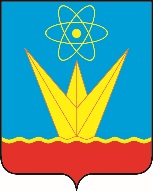 СОВЕТ ДЕПУТАТОВ ЗАТО ГОРОДА ЗЕЛЕНОГОРСКА  КРАСНОЯРСКОГО КРАЯПостоянная комиссия по бюджету, городскому хозяйству и перспективам развития городаул. Мира, д. 15,  г. Зеленогорск, Красноярский край, 663690Телефоны: (39169) 95-136, 95-142, факс (39169) 95-142e-mail: glava@admin.zelenogorsk.ruПовестка Дата: 27.11.2020Время: 14:15					                          Место: ул. Мира 15, кабинет 412* - время начала рассмотрения п. 1.3 и последующих вопросов повестки указано ориентировочно, докладчикам и приглашенным по данным вопросам рекомендуется приходить на заседание комиссии заранее.Председатель постоянной комиссии   по бюджету, городскому хозяйству и перспективам развития города                                            		             В.В. Терентьев№п/пВремяВопросы повесткиДокладчикПриглашенные1234514:15О местном бюджете города Зеленогорска на 2021 год и плановый период 2022-2023 годов1.114:15Муниципальная программа «Управление муниципальными финансами города Зеленогорска»Малышева Наталья Геннадьевна, руководитель Финансового управления Администрации ЗАТО г.Зеленогорска 1.214:30Непрограммные расходыМалышева Наталья Геннадьевна, руководитель Финансового управления Администрации ЗАТО г.Зеленогорска 1.314:45*Муниципальная программа «Муниципальное имущество и земельные ресурсы города Зеленогорска»Шмигидина Мария Геннадьевна, руководитель Комитета по управлению имуществом   Администрации ЗАТО г. Зеленогорска Малышева Наталья Геннадьевна, руководитель Финансового управления Администрации ЗАТО г.Зеленогорска1.415:00*Муниципальная программа «Развитие малого и среднего предпринимательства в городе Зеленогорске»Чевелев Валерий Михайлович, директор МКУ «Центр закупок, предпринимательстваи обеспечения деятельности ОМС»Малышева Наталья Геннадьевна, руководитель Финансового управления Администрации ЗАТО г.Зеленогорска1.515:15*Муниципальная программа «Развитие транспортной системы в городе Зеленогорске»Шмелев Алексей Борисович, начальник отдела городского хозяйства Администрации ЗАТО г. ЗеленогорскаМалышева Наталья Геннадьевна, руководитель Финансового управления Администрации ЗАТО г.Зеленогорска1.615:30*Муниципальная программа «Капитальное строительство и капитальный ремонт в городе Зеленогорске»Шмелев Алексей Борисович, начальник отдела городского хозяйства Администрации ЗАТО г. ЗеленогорскаМалышева Наталья Геннадьевна, руководитель Финансового управления Администрации ЗАТО г.Зеленогорска1.715:45*Муниципальная программа «Реформирование и модернизация жилищно-коммунального хозяйства и повышение энергетической эффективности в городе Зеленогорске»Шмелев Алексей Борисович, начальник отдела городского хозяйства Администрации ЗАТО г. ЗеленогорскаМалышева Наталья Геннадьевна, руководитель Финансового управления Администрации ЗАТО г.Зеленогорска1.816:00*Муниципальная программа «Формирование современной городской среды в городе Зеленогорске»Шмелев Алексей Борисович, начальник отдела городского хозяйства Администрации ЗАТО г. ЗеленогорскаМалышева Наталья Геннадьевна, руководитель Финансового управления Администрации ЗАТО г.Зеленогорска16:15Разное